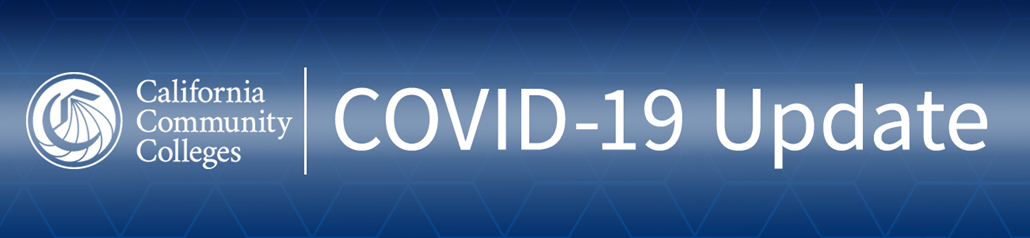 STATE AND NATIONAL GUIDANCE/EXECUTIVE ORDERSCongress and the White House are moving closer to a deal on a $2 trillion stimulus package to help families in the wake of the pandemic. A vote is expected later tonight.The White House said today that, due to a spike in infections, people who have recently left New York City should self-quarantine for 14 days, no matter where they are now. President Trump said on Monday he is pushing back the deadline for when Americans will need the Real ID to travel domestically.Gov. Newsom late Monday provided an update on how California is responding to the COVID-19 outbreak. The governor said the state needs 50,000 more hospital beds to meet demand and announced the closure of parking lots at state recreational areas. You can watch the full news conference here. (Please note: the broadcast begins at about the 4:40 mark).California has awarded $100 million to cities, counties and Continuums of Care to help people experiencing homelessness during the pandemic. The state’s 13 largest cities will receive allocations. Read the full announcement here.The California National Guard is deploying service members to several counties to support food banks.The state has launched a website to provide useful COVID-19 information to all residents. It highlights critical steps people can take to stay healthy and includes public service announcements from state health leaders. The website can be found here.SYSTEM GUIDANCEThe California Community Colleges, University of California and California State University systems today sent a letter to Congress, requesting emergency aid for students and institutions, access to low-cost capital, grant assistance in the transition to remote instruction and temporary statutory and regulatory flexibility. Read the full letter here.The Chancellor's Office is committed to providing resources to support individual community colleges and their students that are now working online only. The Chancellor’s Office COVID-19 Resources page has updates, guidance and several common questions and answers for students, faculty and staff. Please encourage everyone to routinely check this page, as it will be updated daily. One of the newest additions is student-facing Q&As in Spanish.ONLINE INSTRUCTIONThe California Virtual Campus-Online Education Initiative has developed an Emergency Preparedness Resources web site for assistance converting in-person classes to online. Several webinars are scheduled to help during this transition. (Please note: Recordings will be posted afterward for people who are unable to attend).The California Community Colleges Accessibility Center will be hosting another set of webinars this week focusing on accessibility practices for Canvas and online teaching. The sessions will occur twice a day (10:00 – 11:00 a.m. and 3:00 – 4:00 p.m.) tomorrow and Thursday. All sessions will use the same Zoom meeting information.RESOURCES                                                                                            College practitioners can find COVID-19 resources, information, and community within the Vision Resource Center. Create an account or log in. Under the “Connect” menu, visit “All Communities” and look for the “CCC | COVID-19 Resources, Tools and Discussion” section. Click “Join Community” to access the content within.For online instruction support requests, please contact CVC-OEI.BEST PRACTICESThe California Immigrant Youth Justice Alliance has a wealth of information and resources for undocumented families, including resources by region.Legal Aid at Work also has guidance on undocumented workers’ rights in California.STUDENT SUPPORTSJohn Burton Advocates for Youth has put together this resource on four ways caregivers can help keep foster youth on track for fall college enrollment.The CDC has put together a valuable guide on easing fear and anxiety during this uncertain time. It is a comprehensive guide that can be useful to students, staff and faculty alike.HOW TO HELPPhilanthropic and corporate partners, as well as those looking to make a major gift or grant, are encouraged to contact the Foundation for California Community Colleges. Individual donations are also being accepted through the Foundation and will be deployed to individual colleges supporting students impacted by lost wages, campus closures and the transition to distance education caused by COVID-19. Check here for more details on how to give now.The COVID-19 pandemic has led to a severe blood shortage across the country. If you’re able to donate, please visit the American Red Cross or your local blood bank to schedule a donation.There are a number of other ways we can all safely help our communities during this difficult time. The California Volunteers website has ideas on how to help, including volunteering at a food bank and providing wellness checks to those in need.